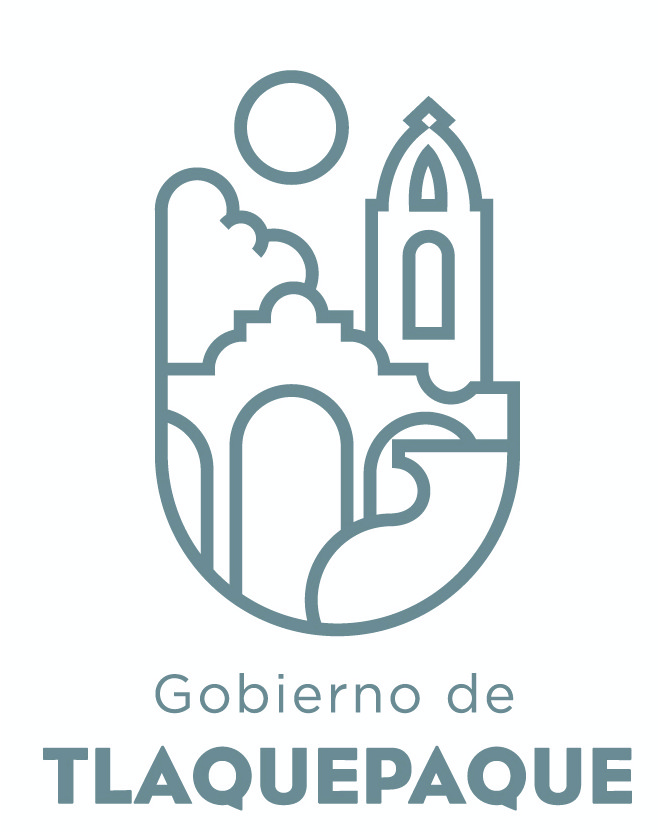 San Pedro Tlaquepaque, Jal., a 10 de Noviembre del 2021C. CESAR IGNACIO BOCANEGRA ALVARADOTITULAR DE LA UNIDAD DE TRANSPARENCIAP R E S E N T EPor este medio envio a usted un cordial saludo y aprovecho la ocasión para dar respuesta en cuanto a la actualización de la información en la Plata Forma Nacional de Transparencia (PNT) de la Dirección de Fomento Artesanal., de acuerdo a lo que a continuación se describe:  Art. 8, Fracción VI, inciso  l,  del número de ferias y exposiciones realizadas del mes de Septiembre y Octubre del año en cursoArt. 8, Fracción VI, inciso n,  gráfica  del número de ferias y exposiciones realizadas del mes de Septiembre y Octubre del año en cursoSin otro particular de momento, me despido quedando a sus órdenes para cualquier duda o aclaración.FERIA Y/O EXPOSICIONNo. OFICION (GESTION)LUGARFECHA EVENTOARTESANOS BENEFICIADOSVENTAS APROXIMADASEXPO-ARTESANAL EN APOYO A LA ECONOMIA DEL SECTORS/OFICIOPLAZALOTE DEL ARTEFINES DE SEMANA 10,11 Y 12DE SEPTIEMBRE19$69,350.00FERIA INTERNACIONAL DE LA BIRRIAS/OFICIORECINTO FERIAL CD. GUZMAN17 AL 19 DE SEPTIEMBRE6$2,510.00EXPO-FIESTAS PATRIASS/OFICIOJARDIN HIDALGO17 AL 26 DE SEPTIEMBRE55$758,208.00$830,068.00FERIA Y/O EXPOSICIONNo. OFICION (GESTION)LUGARFECHA EVENTOARTESANOS BENEFICIADOSVENTAS APROXIMADASEXPO-ARTESANAL EN APOYO A LA ECONOMIA DEL SECTORS/OFICIOPLAZALOTE DEL ARTEFINES DE SEMANA SABDOS Y DOMINGO DE OCTUBRE46$267,750.00EXPO-CD. AGAVE ARANDAS 2021S/OFICIOPLAZA HIDALGO ARANDAS JAL.21 AL 24 DE OCTUBRE5$19,150.00EXPO-DIA DE MUERTOSS/OFICIOJARDIN HIDALGO29 OCT AL 02 NOV56$639,559.00$926,459.00